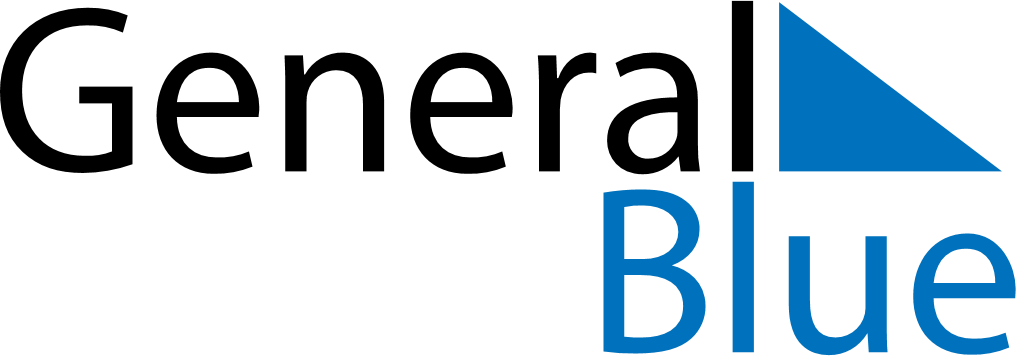 April 2030April 2030April 2030April 2030SerbiaSerbiaSerbiaSundayMondayTuesdayWednesdayThursdayFridayFridaySaturday12345567891011121213Feast of the Sacrifice (Eid al-Adha)1415161718191920Good FridayGood Friday2122232425262627Easter SundayEaster Monday
Holocaust Remembrance DayOrthodox Good FridayOrthodox Good Friday282930Orthodox EasterOrthodox Easter Monday